                          Grace Theological Journal 8.1 (1987) 115-129.         [Copyright © 1987 Grace Theological Seminary; cited with permission;            digitally prepared for use at Gordon College for biblicalelearning.org] 		A COMPUTER AID FOR		  TEXTUAL CRITICISM			     JAMES D. PRICE	Several basic principles of NT textual criticism have been em-ployed in designing a computer program that groups manuscriptsinto probable genealogical relationships, constructs a resulting gene-alogical tree diagram, and identifies the statistically most likelyreading of a text. The program has been initially applied to the booksof Philippians, 1 Timothy, and Jude using the variants listed inUBSGNT2. The results indicate that the program has potential as anaid to NT textual criticism.				*     *     *				INTRODUCTIONTHE use of computers in biblical studies is viewed by many withconsiderable skepticism. Computer studies in literary criticismhave led some scholars to reject Pauline authorship of certain epistles,land others to reject the traditional authorship of portions of some OTbooks.2 These studies are based on debatable presuppositions andmethodology, the criticism of which is beyond the scope of this work.Such use of computers to provide mathematical proof or disproof ofauthorship led Bonifatius Fischer to question whether this was "char-latanry or scholarship.”3	However, after discussing many limitations of the use of com-puters in biblical studies, Fischer wrote favorably of their use in thefield of textual criticism:	1 A. Q. Morton and J. McLeman, Christianity and the Computer (: Hodderand , 1964); and Paul, The Man and the Myth (: Harper and Row,1966); for further examples see J. R. Moore, "Computer Analysis and the PaulineCorpus," BSac 130 (1973) 41-49.	2 Y. T. Radday and D. Wickmann, "Unity of Zechariah Examined in the Light ofStatistical Linguistics," ZAW 87 (1975) 30-55.	3 B. Fischer, "The Use of Computers in New Testament Studies, with SpecialReference to Textual Criticism," JTS 21 (1970) 297-308.116 		GRACE THEOLOGICAL JOURNAL      After so much pessimism we come at last to a field where thecomputer is of great importance to the student of the New Testament,indeed where it opens up a new dimension and makes possible what hitherto the scholar had not even dared to dream of: that is, in textualcriticism.4PROPER THEORY AND METHODOLOGYFischer further discussed the importance of proper theory andmethodology in creating a computer program as an aid for textualcriticism, and the vanity of expecting a computer to reconstruct theexact history of a text and its manuscript copies. However, he con-cluded that the manuscript relationships that could be discoveredthrough the use of a computer would be of great value to the textualcritic in reconstructing the transmissional history of a text. He visual-ized two stages in the process--a mathematical stage and an evalua-tive stage:     Two stages must be distinguished. In the first the relations betweenthe manuscripts and the texts are defined on the basis of all theirreadings, irrespective of whether these readings are true or false: thisstage is a purely mathematical process which can be done by acomputer--indeed in so complicated a case as the New Testament itshould be done by a computer. Then follows the second stage, theproper task of the textual critic, the judgment of the truth or falsity ofthe readings, the recension of the original text and perhaps also of itsmore important subsequent forms, and the reconstruction of the his-tory of its transmission. This is a task that only a man can perform: itis beyond the capacities of a computer. But it rests on the firm basisthat the computer supplies.5COMPUTERS AND THEORIES OF TEXTUAL CRITICISMSeveral studies have been made of various theories that might besuitable for computer application to NT textual criticism. G. P. Zarristudied the stemmata codicum theories of Don H. Quentin.6 Afterexpressing skepticism about expecting quick solutions, he concludedthat Quentin's theories may help to clear up some difficult problems.John G. Griffith experimented with the method of R. R. Sokal,known as numerical taxonomy,7 which Sokal used in arranging bio-logical classes into family trees.  adapted the methodology to 4 Ibid., 304.5 Ibid., 306.6 G. P. Zarri, "Algorithms, Stemmata Codicum and the Theories of Don H.Quentin," in The Computer and Literary Studies (: ,1973) 225-37.7  G. , "Numerical Taxonomy and Some Primary Manuscripts of theGospels," JTS 20 (1969) 389-406.PRICE: A COMPUTER AID FOR TEXTUAL CRITICISM 		117textual criticism and experienced some success in classifying a numberof the biblical manuscripts into near-neighbor clusters that approxi-mate family tree relations. He concluded that this method achieved "asorting of material which proves refractory to the conventional logicof the stemma. It can be tested quantitatively in a way that thestemma cannot, and does not beg any questions about the merits ofthe material being handled.”8W. Ott experimented with a matrix containing percentages ofagreement among the manuscripts.9 The percentage of agreement wasa test of close relationship--the closer the agreement, the closer therelationship. The method succeeded in revealing some group relation-ships among manuscripts.Extensive research has been conducted at the Claremont Gradu-ate School to develop a method for classifying Greek manuscriptsinto genealogical groups. This method, known as the ClaremontProfile Method, makes use of a selected set of readings that define aunique profile for each of several manuscript groups. Each manu-script is then classified into one of these groups by means of its levelof agreement with the profile of the group. This sampling method isbeing used to prepare a new comprehensive apparatus for the NT.Most of the work has been done manually, but recently W. L.Richards used a computer to assist the classification of manuscriptsfor the Johannine epistles.10Kurt Aland and his associates at the Munster Institute havedeveloped the Munster Fragment Identification Program which em-ploys a computer to piece together papyrus fragments, to collate thereadings of many manuscripts,11 and to define manuscript groups andlarge manuscript complexes.128 Ibid., 405.9 W. Ott, "Computer Applications in Textual Criticism," in The Computer andLiterary Studies (Edinburgh: Edinburgh University, 1973), 199-223.10 W. L. Richards, The Classification of the Greek Manuscripts of the JohannineEpistles (SBLDS 35; Missoula, MT: Scholars Press, 1977);E. J. Epp, "The Profile-Method for Grouping New Testament Minuscule Manuscripts," in Studies inthe History and Text of the New Testament, eds. B. L. Daniels and M. J. Suggs, vol.29 of Studies and Documents (Salt Lake City: University of Utah, 1967) 27-38; E. C.Colwell et al., "The International Greek New Testament Project: A Status Report,"JBL 87 (1968) 187-97; P. McReynolds, "The Value and Limitations of the Profile Method," in Society of Biblical Literature, Book of Seminar Papers (Sept.1972) 1.1-7; F. Wisse, The Profile Method for the Classification and Evaluation ofManuscript Evidence, as Applied to the Continuous Greek Text of the Gospel of Luke(Grand Rapids: Eerdmans, 1982); W. L. Richards, "A Critique of a New TestamentText-Critical Methodology-The  Profile Method," JBL 96 (1977) 555-56.11 E. J. Epp, "A Continuing Interlude in New Testament Textual Criticism," HTR73 (1980) 133-34.12 Ibid., 142.118 		GRACE THEOLOGICAL JOURNALAlthough these methods have mapped general genealogical rela-tionships among manuscripts, none has succeeded in producing spe-cific genealogical tree diagrams of manuscript history. It is widelyheld that the task is too complex, the manuscripts are of mixedparentage, and the genealogical history of biblical texts is beyondrecovery .A NEW COMPUTER METHODFor several years I have experimented with computer techniquesfor reconstructing the genealogical history of a NT text by using thevariant readings and dates of the extant manuscripts. The researchhas resulted in a computer program that groups manuscripts intoprobable genealogical relationships, constructs a resulting genealogicaltree diagram of an approximate textual history, and identifies themost likely readings of the original text based upon this reconstruc-tion. For numerous test problems, the program has yielded resultssimilar to those that have been obtained through conventional means.The problems approximate the complexity and difficulty of thebiblical text. The program provides good solutions when the textualevidence is statistically adequate; it provides a good approximationwhen the evidence is sparse. If the manuscript shows signs of mixedparentage, it indicates so; if they appear to have no genealogicalrelationships, it indicates so; and if they exhibit the relationshipsdefined by Zane Hodges's textual model,13 it indicates so.The program is designed as a research aid for the textual scholar.At key points in the computing process, the program displays theresults of its decisions, the statistical validity of the decisions, thesource of the data, and the specific rules employed to reach thedecision. In case the decision is statistically weak, or otherwise ques-tionable, the scholar may interact with the program to improve itsperformance by human insight. Experience has revealed that thisinteraction is needed, but not often. As Fischer predicted, the resultsof the computer analysis must be evaluated, edited, and optimized;but the final result is indeed a probable reconstruction of the gene-alogical history of the text.13 Hodges's textual model is understood to view all manuscripts as primary wit- nesses to the text of the original autograph, and to view them as exhibiting essentiallyno genealogical relationships among themselves. That is, at any place in the text wherea variant reading occurs, the majority of manuscripts contain the reading of theautograph, and the non-original readings are genealogically random (see Z. C. Hodges,"Modern Textual Criticism and the Majority Text: A Response," JETS 21 [1978] 143-56). However, in his later work Hodges acknowledges the existence and importance ofgenealogical relationships and advocates the necessity of studying the genealogicalhistory of every book in the NT (see Z. C. Hodges and A. L. Farstad, The Greek NewTestament According to the Majority Text [: Thomas Nelson, 1982]).PRICE: A COMPUTER AID FOR TEXTUAL CRITICISM   	    119BASIC PRINCIPLESAs a result of my experimental research, several basic principleshave been developed for reconstructing the genealogical history of atext. Most of the principles are self-evident upon examination.Each Book Is IndependentBecause the early history of each biblical book was different,each book should be studied independently. Failure to do this couldresult in unnecessary confusion.Each Manuscript Is a Copy or a RecensionEach manuscript is a copy of its exemplar (usually containing allof the variants of the exemplar) or a recension. Recensions aredetermined by evidence of two or more parents. Therefore, a manu-script bears witness to a set of variants, not simply to individualvariants. Viewing the data of the manuscripts as sets of variantsreduces confusion. The manuscripts are regarded as having a type ofgenetic profile that bears witness to its genealogical descent. Thisagrees in principle with the Claremont view, and disagrees with Alandwho seems to regard each variant as having an independent gene-alogical history.Fathers and Versions UsedThe quotations of a church father are evidence for the Greek textused by him. Where the evidence is sufficiently complete, the set ofvariants supported by a church father may be treated as a Greekmanuscript.14 The same is true for the ancient versions. It may beassumed that each version was translated from a single Greek manu-script containing the variants supported by the version. The scholarmust take this into account when interacting with the decisions of theprogram, recognizing the uncertainties associated with patristic quota-tions and translations.Primary Witness Takes PriorityA manuscript bears primary witness to the readings of its imme-diate parent exemplar, and secondary witness to more remote ances-tors and relatives. The computing procedure should make use ofprimary witnesses throughout, and should use the primary witness ofeach manuscript to define its place in the genealogical tree.14 It is recognized that some church fathers quoted from more than one ancienttext. Although the procedure is complicated, the program usually can differentiatemultiple ancient texts of this kind.120 		GRACE THEOLOGICAL JOURNALSimilarity Defines SiblingsA small group of manuscripts more like one another than thoseoutside the group may be assumed to be immediate sibling descen-dants of a common parent exemplar. Such a group exhibits a highpercentage of agreement and has one or more readings unique toitself. Siblings bear primary witness to the readings of their parentexemplar and may be used to identify the parent. A large set ofmanuscripts that are genealogical descendants of a common originaltext may be expected to have numerous small groups of siblings (ornear siblings) of this type. When a set of manuscripts fails to exhibitthis condition, the manuscripts are of hopelessly mixed parentage ornot genealogically related.How Exemplars Are IdentifiedSibling descendants bear primary witness to the readings of theirimmediate parent exemplar. Within a sibling group, majority voteusually identifies the parent readings. When majority vote fails for a given variant, then near relatives--such as uncles or cousins15--usually share the parent reading and may resolve the uncertainty. When this fails, any unique reading may be eliminated; it will lackconfirmation by any witness outside the group. When all these fail to determine the most likely reading, the scholar may resolve the uncer- tainty by internal evidence. In any case, the scholar may overrule the computer's decision on the basis of evidence not available to the computer.Exemplars More Authoritative Once a parent exemplar is identified it replaces the witness of its descendants, being the authority that accounts for their existence. If an exemplar so identified is extant, it is allowed to bear further witness to its own immediate parent. If the exemplar so identified is not extant, the program creates the exemplar and allows It to bear witness in place of its descendants; its existence is justified by thewitness of its descendants, although some uncertainty may be intro- duced for readings with weak support. Iteration RequiredAn ordered iteration of these principles produces a tree diagramof the genealogical relationships among the manuscripts traced back 15 A near relative is a manuscript outside the sibling group, but more like the groupthan any other manuscript in the data base.PRICE: A COMPUTER AID FOR TEXTUAL CRITICISM 	      121to one common ancestor. The resultant tree diagram represents anapproximation of the genealogical history of the text. The tree dia-gram must be studied, optimized, and interpreted by textual scholars.The final result is a reconstruction of the history of the text and a listof the most likely readings of the autograph, together with the statis-tical probability for each reading.INITIAL RESULTSTo date, the program has been applied to three small books ofthe NT,16 making use of the textual data available in the UBSGNT2.17Figures 1, 2, and 3 are slightly simplified diagrams of the preliminaryreconstruction of the textual history of the books.18 The results havebeen what would be expected, indicating the validity of the program'slogic.Simple Descent ConfirmedMost manuscripts were found to exhibit simple descent fromonly one parent exemplar. A few were found to descend from twoparents, a still smaller number from three or more; few if any were ofhopelessly mixed parentage. Table 1 summarizes the manuscriptparentage for the three books. Genealogical descent was found tobe consistent with historic chronology--late manuscripts exhibiteddescent from earlier ones (occasionally a late manuscript exhibiteddescent from a very early one);19 early manuscripts fit into the earlybranches of the tree diagram, and late manuscripts fit into latebranches. Although the computer program makes use of the date ofthe manuscripts, it has no logical mechanism that predetermineschronological consistency in the genealogical tree diagram. Thischronological consistency would not be expected if the genealogicalgroupings found by the computer had no correspondence with the16 Philippians, I Timothy, and Jude.17 The UBS text was selected because it lists more manuscripts in its apparatus thanothers. This advantage was offset somewhat by the smaller number of variants. Betterresults are expected from a more complete set of data.18 A complete textual commentary on these books based on the computer analysisof the data in the UBSGNT will be produced at a later date.19 For example in Philippians, MSS 81 and 1241 appear to descend from an earlyform of the Alexandrian text; group 330, 451,1962,2127, and 2492 appears to descendfrom another early form of the Alexandrian text; group Dc, 326, and 1877 appears todescend from an early form of the Antiochan text; and MS Y appears to descend froman early form of the Western text. In 1 Timothy, group 81, 1739, and 1881 appears todescend from an early form of the Alexandrian text; and group Y, 104,330,451, 1877,and 2492 appears to descend from an early form of the Antiochan text. In Jude, groupA, 81, and 1739 appears to descend from a very early form of the Alexandrian text.122 		GRACE THEOLOGICAL JOURNAL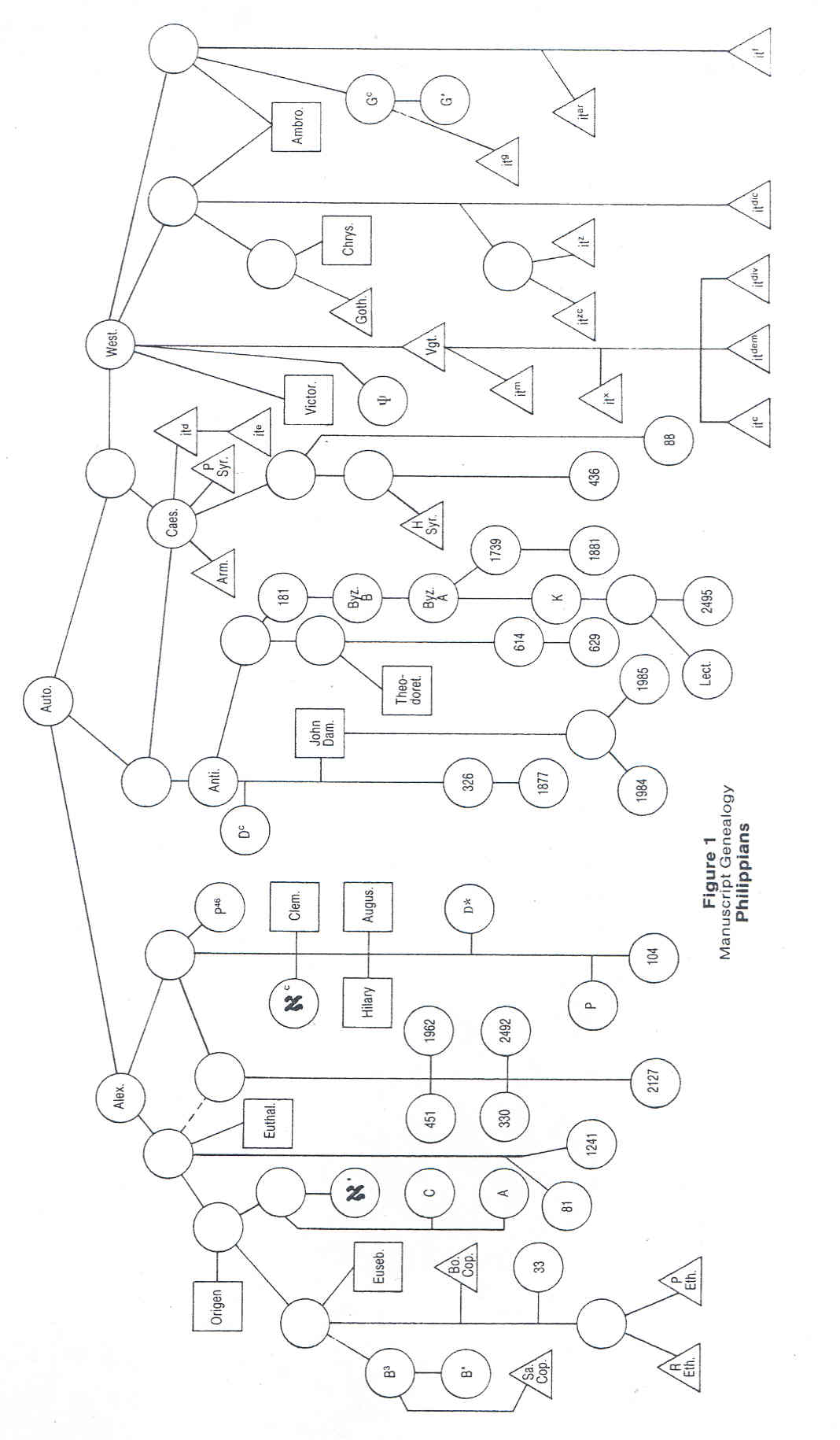 PRICE: A COMPUTER AID FOR TEXTUAL CRITICISM 	     123124			GRACE THEOLOGICAL JOURNAL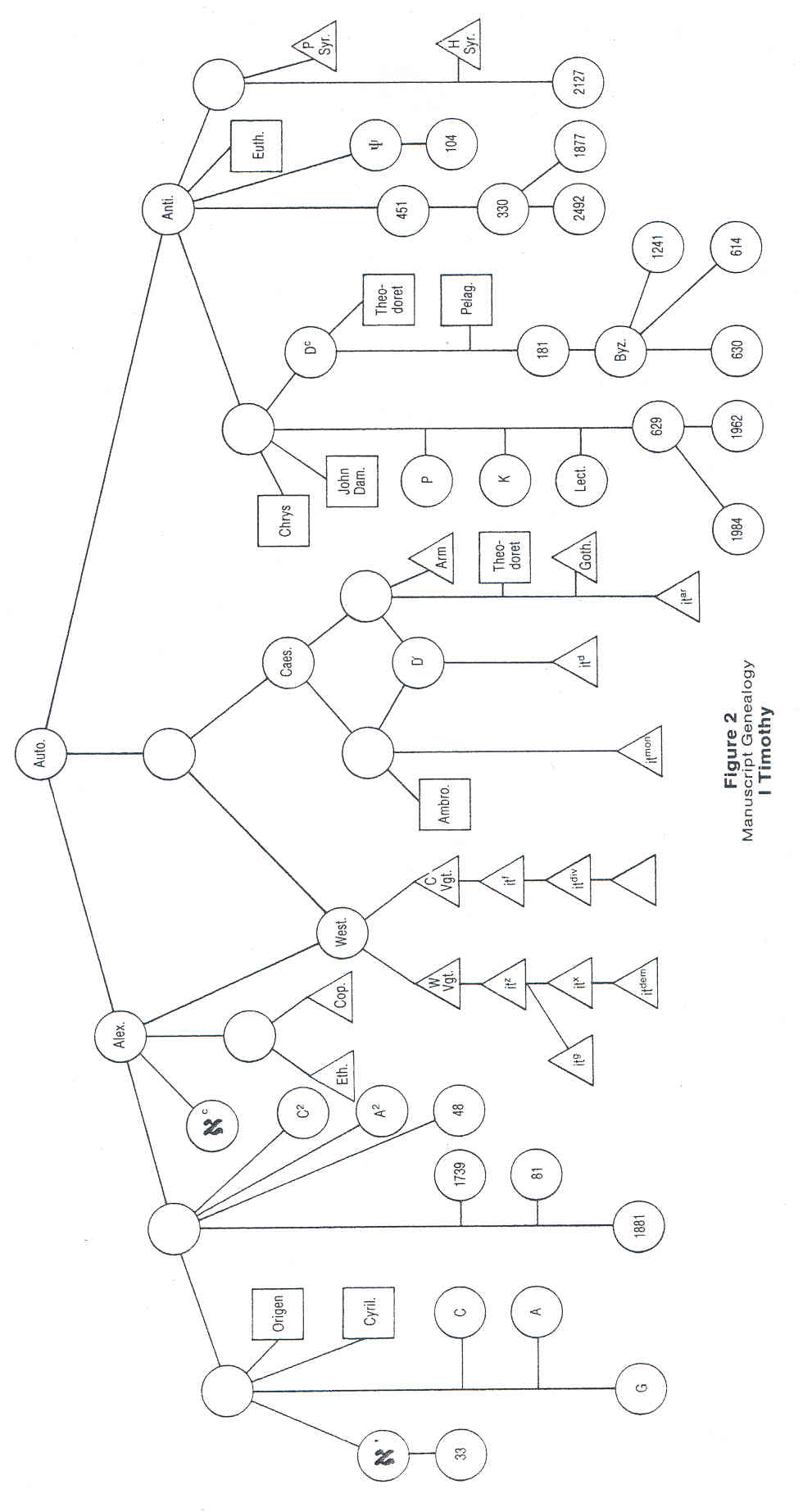 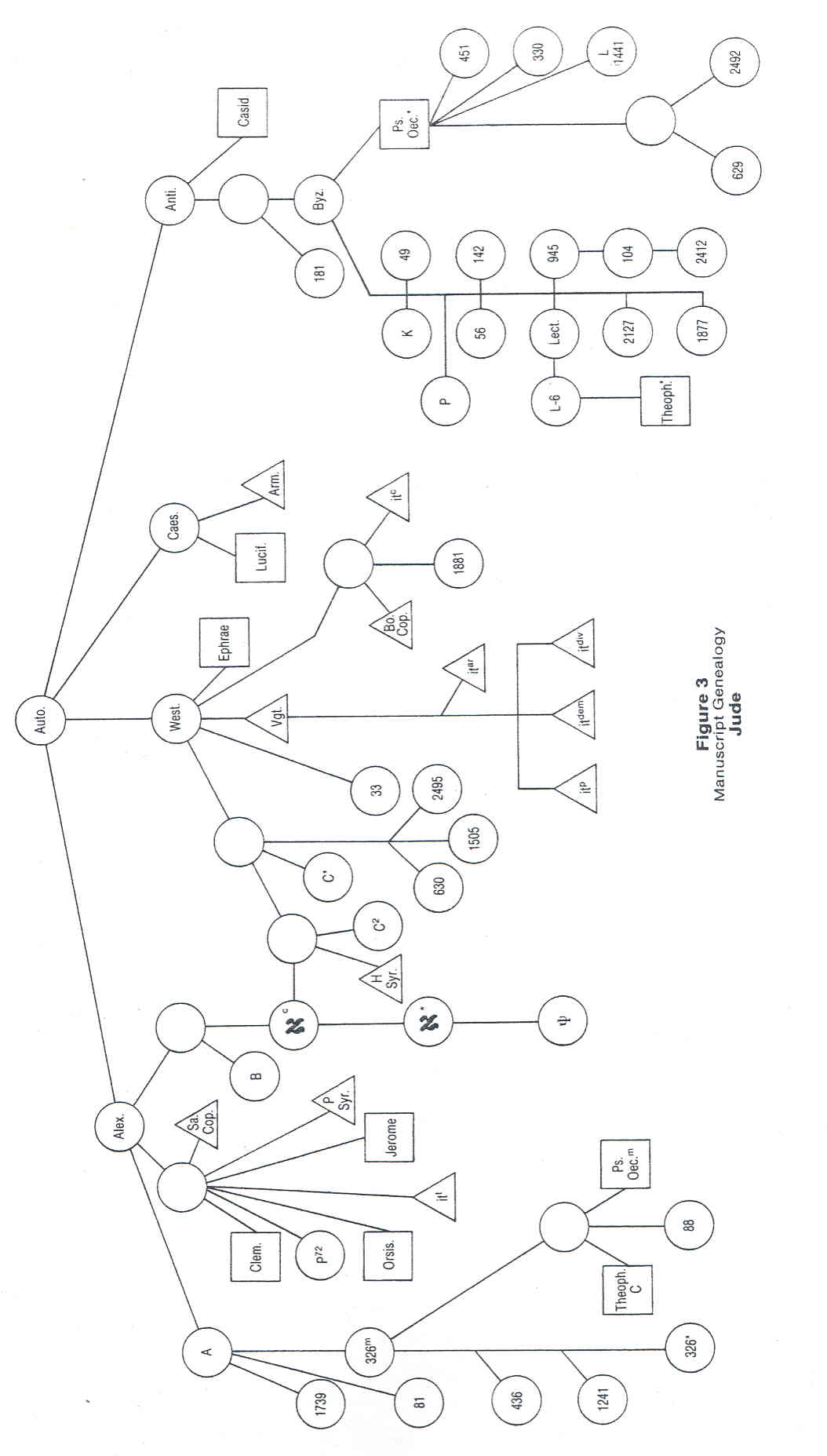 PRICE: A COMPUTER AID FOR TEXTUAL CRITICISM		125				TABLE 1			Summary of Parentage*Book 		1 Parent 	2 Parents 	3 or More 		TotalPhilippians 	51 MSS 	12 MSS 	7 MSS 		70 MSSI Timothy 	61 MSS 	4 MSS 	1 MSS 		66 MSSJude 		34 MSS 	15 MSS 	0 MSS		 	49 MSSTotal 		146 MSS 	31 MSS 	8 MSS 		185 MSS% of total 	78.9% 	16.7% 	4.4% 			100.0%*Data include only extant MSS, not created exemplars.TABLE 2Summary of Text Degradation*
Number of variants introduced by a MSBook 		0 	1 	2 	3 	More 		TotalPhilippians 	25 	34 	18 	12 	8 		97I Timothy 	42 	34 	11	1 	1		89Jude 		38 	30 	6 	2 	0 		76Total 		105 	98 	35 	15 	9 		262% of total 	40.1% 37.4% 13.3% 5.7% 3.5% 		100.0%*Data include extant MSS and created exemplars.history of the text. If the genealogical groupings were unrelated tohistory, one would expect the distribution of the manuscripts in thegenealogical tree to be chronologically random rather than ordered.Therefore, the existence of chronological consistency in the gene-alogical tree diagrams produced by the computer suggests the validityof the program's logic.Simple Degradation ConfirmedMost variants were found to be introduced simply, that is, onlyonce, and only one or two at a time. When a variant appeared againin another branch it was generally due to multiple parentage. Whenseveral variants arose in the same manuscript, it was usually due to arecension, an infrequent occurrence. Table 2 summarizes the textdegradation as indicated by the number of variants introduced by themanuscripts. (A variant is understood here to mean a reading differ-ing from that of the immediate parent exemplar.)126 		GRACE THEOLOGICAL JOURNALText-types ConfirmedThe reconstructed genealogical history confirmed four basicancient text-types more like one another than like their own remotedescendants: the Alexandrian,20 the Western,21 the Antiochan,22 and afourth that may correspond with the Caesarean.23 Nothing in the logicof the program could have predetermined this reconstruction. Eachtext-type exhibits an early form with several subsequent branches.24The Antiochan text exhibits an early form that is related to the Syriac(though not in Jude) with several subsequent branches. The Byzan-tine text is located in one of the later branches. Nothing in the logicof the program could have predetermined this late secondary descentof the Byzantine text.Ancient VersionsThe ancient versions exhibit genealogical descent from Greektexts usually current in the locality of the version. The Vulgate was consistently from an early form of the Western text. There wereseveral independent Old Latin versions, usually made from earlyforms of the Western text. A few Old Latin versions were non-Western; itd was consistently Caesarean; itar was Caesarean in1 Timothy; and itt was Alexandrian in Jude. The Armenian versionwas consistently Caesarean. The Coptic and Ethiopic versions wereconsistently Alexandrian, except that the Boharic Coptic version wasWestern in Jude. On the other hand, the Syriac version appears to beCaesarean in Philippians, Antiochan in 1 Timothy, and Alexandrianin Jude. The Gothic version is Caesarean in 1 Timothy and Westernin Philippians.The Church FathersNot many church fathers offered sufficient evidence to identifytheir underlying Greek texts. Of those whose texts could be identified,20 The Alexandrian text-type consistently included א*, אc, A, B, (C*), C2, 81,Origen, Clement, Coptic (Sa), and Ethiopic. Ms אc was usually close to the earliestform.21 The Western text-type consistently included the Vg, itc, itdem, itdiv, itf, itg, itx, anditz. A few Greek MSS were classified in Western branches, but not consistently. The Vgwas usually close to the earliest form.22 The Antiochan text-type consistently included Dc, K, 181,629, 1877, 1984, 1985,Byz, Lect, Theodoret, and John of . Dc and 181 were usually close to theearly form of the Byzantine branch, whereas witnesses to the earliest form varied frombook to book.23 The Caesarean text-type consistently included the Armenian, itd, and ite; otherwitnesses varied from book to book.24 The Western text appears to have mixed parentage for I Timothy.PRICE: A COMPUTER AID FOR TEXTUAL CRITICISM 		127TABLE 3Number of Statistically Probable Philippians 	1 Timothy 	Jude 		TotalNo. of variants 	16 		11 		6 		33Alexandrian 		14 (87.5%) 	10 (90.9%) 	6 (100.0%) 	30 (90.9%)Western 		12 (75.0%) 	9 (81.8%) 	5 (83.3%) 	26 (78.8%)Caesarean 		12 (75.0%) 	9 (81.8%)	5 (83.3%) 	26 (78.8%)Antiochan 		13 (81.2%) 	10 (90.9%) 	4 (66.6%) 	27 (81.8%)several consistently agreed with a local text, and some differed frombook to book. Origen and Clement were consistently Alexandrian;Theodoret and John of Damascus were consistently Antiochan.Several had sufficient data to be used for only one of the three booksstudied. But it appears that the church fathers usually made use of aform of the text current in their locality.Evidence of RecensionsIf it is assumed that the earliest form of each ancient text-typewas the result of a local recension, then this study suggests that therecensions were fairly successful in standardizing the text in eacharea. For the books covered in this study, the Alexandrian text-typeis the most consistent, with statistically probable readings for 100% ofthe variants in Jude, 90.9% in 1 Timothy, and 87.5% in Philippians(for an overall average of 90.9%). The Antiochan text-type for thethree books yielded statistically probable readings for 81.8% of thevariants, whereas the percentage for the Western and Caesarean text-types was 78.8% (see table 3).In addition, the study suggests that a few subsequent recensionswere made, some of more consequence than others. One interestingoccurrence of recensions appears to be associated with the rise of theversions. There seems to have been a recension made in preparationfor the translation of some of the versions. For example, in Philip-pians and 1 Timothy, the Ethiopic and Coptic versions appear tohave been made from recent recensions.25 In Philippians, the Gothic25 In 1 Timothy, the Coptic and Ethiopic were made from a mild recension of theearliest form of the Alexandrian text of which אc was a direct descendant. In Philip-pians, the Ethiopic and Boharic Coptic were made from texts close to the one used byEusebius, of which MS 33 is a late copy. In fact, MS B3 appears to be a major recensionof the same text, with six variants introduced by mixed parentage; B3 evidently was therecension made for translating the Sahidic Coptic, with B* as a copy of B3, differing inonly one reading. This does not seem to be the case in other of the Pauline epistles.128 		GRACE THEOLOGICAL JOURNALversion appears to have been made from a recension known toChrysostom.26In Philippians and 1 Timothy, the Old Latin version itg appearsto be translated from a recension; MS Gc is near the text of thisrecension in Philippians27 and related to it in a more complex way in1 Timothy. A similar recensional background must account for theOld Latin itd and ite, its copy.28In all three books, the Armenian version, although clearly adescendant of the Caesarean text, exhibits evidence of being trans-lated from a recension. Something similar must be true for the textbehind the Syriac versions. In Philippians, the text is derived fromthe Caesarean; in 1 Timothy it is derived from the early Antiochan;and in Jude it is derived from the Alexandrian.Recovering the Original TextIf it can be assumed that the earliest form of each ancient text-type was an independent witness to the original text, then theirmutual agreement would provide convincing identification of originalreadings.29 For each of the three books studied, the procedure recon-structed four ancient text-types more like one another than like theirown remote descendants. For the thirty-three readings identified bythe program to be most probably original in the three books studied,sixteen readings (48.5%) had the full support of all four ancient text-types; seven readings (21.2%) had the support of three against one;six readings (18.2%) had the support of two ancient text-types againstone each supporting different readings; only four (12.1%) had thesupport of two ancient text-types against two supporting another.That is, 87.9% of the readings had good statistical support; only12.1 % had uncertainties that statistical analysis could not resolve.The readings of the reconstructed original text frequently werethose selected by the editors of UBSGNT2; but a number of them26 The exemplar for the Gothic version was a descendant of an early form of theWestern text, but it was of mixed parentage and introduced five variants. The text ofChrysostom differed from this recension in only two readings.27 Ms Gc is a descendant of an early form of the Western text; but it was of mixedparentage and introduced seven variants; the text of its differs from Gc in only threereadings. MS G* is a copy of Gc.28 In I Timothy MS D appears to be a recension bringing together two early formsof the Caesarean text; D seems to be the Greek text from which itd was translated.However, D does not appear to be the text of itd in Philippians, but rather the earlyform of the Caesarean text itself was the text of itd.29 This conclusion is limited by the uncertainties associated with reconstructing thetext-types. Although the logic of the program employs primary witnesses and choosesreadings with the greatest statistical probability, some degree of uncertainty accumu-lates in the reconstruction process. More needs to be known about how uncertaintiesaccumulate.PRICE: A COMPUTER AID FOR TEXTUAL CRITICISM 		129were different.30 More study and experience with the program areneeded before its use may produce decisions more reliable thantheirs.31CONCLUSIONSThis computer program has provided some thought-provokingobservations. Contrary to current opinion, it appears that the manu-scripts of the Greek NT may really have simple genealogical relation-ships, and that the text may have experienced simple degradation. Itappears that some reconstruction may be made of an approximatetransmissional history of the text, using the computer program as aresearch tool in the hands of a textual scholar.The present study was made using a limited number of manu-scripts32 and a limited number of variants.33 However, the manuscriptsgenerally are regarded as the best representatives of the larger corpus.34With such a good representative sample to work with, it is reasonableto expect that the larger corpus of data will exhibit similar character-istics without much greater complexity. A recent computer study ofthe text of Romans with Richard Young has been completed. Thedata consists of 64 manuscripts and 91 variants. The larger number ofvariants made the solution a little more complex, but the results andconclusions were essentially the same.35 This provides confidence thatthe results are not accounted for merely on the basis of overly simpleproblems. The computer is capable of handling much larger problems.It is expected that further study and research with the computerprogram will provide valuable insight into the history and text of theGreek NT.30 For Jude, five out of six readings were in agreement with the critical editors; forPhilippians it was eight out of sixteen; and for 1 Timothy, six out of eleven.31 See my forthcoming article, "A Textual Commentary on the Book of Philippians,"32 Philippians, seventy MSS; 1 Timothy, sixty-six MSS; Jude, forty-nine MSS.33 Philippians, sixteen variants; 1 Timothy, eleven variants; Jude, six variants.34 Some scholars doubt that the manuscripts in the UBSGNT2 represent a goodsample of the textual history. Our own study supports that conclusion for the book ofRevelation.35 A textual commentary on Romans based on this study will be produced at alater date.This material is cited with gracious permission from:      	Grace Theological Seminary       	. 	,  IN   46590www.grace.eduPlease report any errors to Ted Hildebrandt at:  ted.hildebrandt@gordon.edu
 	for biblicalelearning.org.